FIRST NAME/ LAST NAMETitle/ Job OccupiedUNIVERSITYDepartmentStart Date- End DateHIGH SCHOOLDepartmentStart Date- End DateJOB OCCUPIEDName Of The Company Missions or tasksJOB OCCUPIEDName Of The Company Missions or tasksJOB OCCUPIEDName Of The Company Missions or tasksJOB OCCUPIEDName Of The Company Missions or tasksCompletion Date Completion Date Completion Date Completion Date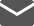 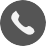 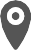 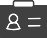 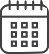 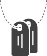 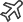 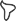 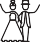 Name of The Certificate Name of The Certificate Name of The Certificate Name of The CertificateJOB OCCUPIEDName Of The Company Missions or tasksJOB OCCUPIEDName Of The Company Missions or tasksJOB OCCUPIEDName Of The Company Missions or tasksCompletion Date Completion Date Completion Date Completion Date Completion DateName of The Certificate Name of The Certificate Name of The Certificate Name of The Certificate Name of The CertificateVOLUNTEER ACTIVITIESStart Date- End Date	Name of The AssociationStart Date- End Date Start Date- End DateName of The Association Name of The AssociationREFERENCES	First Name/ Last Name Job OccupiedPhone number E- MailFirst Name/ Last Name Job OccupiedPhone number E- Mail